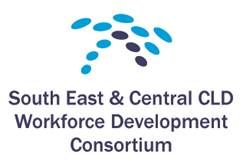 MINUTES OF MEETINGSouth Bridge Resource Centre, Infirmary Street, EdinburghWednesday 17th February at 11.00amPresent: Diann Govenlock (chair) (East Lothian), Elenor MacDonald (Falkirk), Fiona McLean (minutes) (Stirling), Derek Catto (West Lothian), Ian MacIntosh (West Lothian), Clark Whyte (Clackmannanshire).Apologies: Vicky Petrie (Edinburgh), Norrie Tait (Borders), Karen McGowan (Midlothian), Julie McGrath (CTSi).The minutes of the last meeting 14.01.16 – were approved as accurate, and a true record of the meeting.Community Activist Resource Pack – all completed & distributed at the meeting.  Big thanks to the Falkirk Team for all their hard work.  One session has been trialled – very positive feedback.Reporting System:  each session could be put on to i-develop as a PDF with evaluation forms for each section.Action:  Elenor has an evaluation form that she can send to Diann/Derek.Certification/Accreditation:  notionally, SCQF level 6.  Agreed that we don’t currently have the capacity to work on getting accreditation for the pack.  To be raised by Elenor at the network meeting on the 24th February with Education Scotland.Action:  EM/TG to design a certificate in line with the pack & style.               DC to design a template for wider use for CPD activity.  Each LA/organisation to send 
               logos to Derek.i-Develop:  An introductory front page is to be written to explain where the pack came from, that the Consortium has copyright and that the materials can’t be changed. To get a word copy you need to contact your local rep.  There will also be a note to contact Falkirk admin if intending to use the pack. Action:  EM/TG.  On request copies can also be printed at the Falkirk copy centre (approx. £60).                 The materials will be put in to our “group” section & the introductory page on to the open                                 space. Action:  DC by end March 16.Pack costs - Action: Invoice by TG to be submitted to DG for £1500-00.FinancesEducation Scotland Grant : pack to be shared with the CLD CPD networks across Scotland.  £1500 towards the pack & promotional events, e.g., Consortium Network/ Conference.Press release – article can be drafted for CLDMS, CDAS, etc once all ready to go on i-develop.   Action IM.Leaflet to be sent out by EM – can be used at local events, network events, conferences, etc.  Agreed to sign off the contract to ES.Funds:  The ACT Training Consortium funds will be transferred to the SE & Central Consortium as agreed by members for use for CLD training.Bank Account:  to be monitored by the group.  Diann will let the CTSi Director know that £6000 is due to be transferred.Consortia meeting:  24/2/2016 – 6 attendees.Future Event Update:There was a planning meeting on the 9th February regarding the Steve Skinner Conference scheduled to take place on the 9th June in Falkirk.Elements of Passing the PowerSteve Skinner – Community Empowerment & elements of good practice.Afternoon – practical Building BlocksWhere do we want to be in 3 years timePossible case study – IMRole of community workers as facilitators?Asset transfer.  Viability not liability.Next Event planning meeting - Tuesday 8/3/2016, 1pm, Musselburgh East Community Learning Centre, Haddington Road, Musselburgh Eh21 8JJCPD Certificate / databaseAction : Certificate – DCAction : Database – EMDevelopment Plan – circulated & discussed.Priority 2:  Consortium on i-develop.We can populate but not change the template.  DC will revamp our page - he will take photos off the Report .(Potential question on the 24th February, regarding the future of CPD within the sector & ES support.  For example, purpose of the Leadership Training.)Priority 4  - networking session at the end of the year to strengthen the consortium.AOCBNetworking Meeting to be discussed at the next meeting.Date of next meeting: Wednesday 16 March 2016 at 11.00am, Room G13 Waverley Court, Edinburgh Council HQ.